г. Петропавловск-Камчатский		                     « 3 » декабря 2020 годаО переоформлениилицензииВ соответствии с пунктом 12 статьи 19 Федерального закона от 22.11.1995 № 171-ФЗ «О государственном регулировании производства и оборота этилового спирта, алкогольной и спиртосодержащей продукции и об ограничении потребления (распития) алкогольной продукции», Положением о Министерстве экономического развития и торговли Камчатского края, утвержденного постановлением Правительства Камчатского края  от  27.12.2012 № 590-П, в связи с изменением указанных в лицензии мест нахождения обособленных подразделений, на основании заявления и представленных документов общества с ограниченной ответственностью «АЛКОТОРГ» (ИНН 4105039355, КПП 410501001, ОГРН 1114177000541, место нахождения общества: Камчатский край,  Елизовский район, г. Елизово, Почтовый переулок, д. 3) от 23.11.2020 г., акта проверки № 90 от 03.12.2020ПРИКАЗЫВАЮ:1. Переоформить лицензию 41 № 00001091 регистрационный номер 41РПА0000537 от 15.06.2020 года, выданную ООО «АЛКОТОРГ», на розничную продажу алкогольной продукции, путем выдачи нового бланка лицензии с 07.12.2020 года. 2. Прекратить действие бланка лицензии 41 № 00001091, регистрационный номер 41РПА0000537 от 15.06.2020 года, выданной ООО «АЛКОТОРГ», с 07.12.2020 года.3. Действие настоящего приказа довести до сведения:- межрайонной инспекции ФНС России № 3 по Камчатскому краю;- ООО «АЛКОТОРГ».4. Настоящий приказ вступает в силу с даты регистрации. 5. Контроль за исполнением настоящего приказа оставляю за собой.Министр  		  	  				                    	Ю.С. МорозоваИсп.У.В. РозумСогласовано Заместитель начальника отдела                                   		  Н.И. Большакова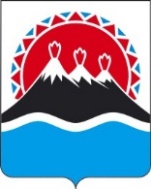 МИНИСТЕРСТВО ЭКОНОМИЧЕСКОГО РАЗВИТИЯ И ТОРГОВЛИ КАМЧАТСКОГО КРАЯ(Минэкономразвития Камчатского края)ПРИКАЗ № 244-ТМИНИСТЕРСТВО ЭКОНОМИЧЕСКОГО РАЗВИТИЯ И ТОРГОВЛИ КАМЧАТСКОГО КРАЯ(Минэкономразвития Камчатского края)ПРИКАЗ № 244-Т